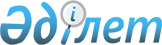 О внесении изменений в решение Хромтауского районного маслихата от 30 декабря 2021 года № 160 "Об утверждении бюджета города Хромтау на 2022-2024 годы"
					
			С истёкшим сроком
			
			
		
					Решение Хромтауского районного маслихата Актюбинской области от 7 апреля 2022 года № 199. Прекращено действие в связи с истечением срока
      РЕШИЛ:
      1. Внести в решение Хромтауского районного маслихата от 30 декабря 2021 года № 160 "Об утверждении бюджета города Хромтау на 2022-2024 годы" следующие изменения:
      пункт 1 изложить в новой редакции:
      "1. Утвердить бюджет города Хромтау на 2022-2024 годы согласно приложениям 1, 2 и 3 соответственно, в том числе на 2022 год в следующих объемах:
      1) доходы – 1 323 155 тысяч тенге:
      налоговые поступления – 122 930 тысяч тенге;
      неналоговые поступления – 0 тенге;
      поступления от продажи основного капитала – 35 000 тысяч тенге;
      поступления трансфертов – 1 165 225 тысяч тенге;
      2) затраты - 1 352 836 тысяч тенге;
      3) чистое бюджетное кредитование – 0 тенге, в том числе;
      бюджетные кредиты – 0 тенге;
      погашение бюджетных кредитов – 0 тенге:
      4) сальдо по операциям с финансовыми активами – 0 тенге, в том числе;
      приобретение финансовых активов – 0 тенге;
      поступления от продажи финансовых активов государства – 0 тенге;
      5) дефицит (профицит) бюджета – -29 681 тысяч тенге; 
      6) финансирование дефицита (использование профицита) бюджета – 
      29 681 тысяч тенге, в том числе:
      поступление займов – 0 тенге;
      погашение займов – 0 тенге;
      используемые остатки бюджетных средств – 0 тенге.".
      2. Приложение к указанному решению изложить в новой редакции согласно приложению к настоящему решению.
      3. Настоящее решение вводится в действие с 1 января 2022 года. Бюджет города Хромтау на 2022 год
					© 2012. РГП на ПХВ «Институт законодательства и правовой информации Республики Казахстан» Министерства юстиции Республики Казахстан
				
      Секретарь Хромтауского районного маслихата 

Мулдашев Д. Х.
Приложение к решению Хромтауского районного маслихата от 7 апреля 2022 года № 199Приложение 1 к решению Хромтауского районного маслихата № 160 от 30 декабря 2021 года
Категория
Категория
Категория
Категория
Сумма (тысяча тенге)
Класс
Класс
Класс
Сумма (тысяча тенге)
Подкласс
Подкласс
Сумма (тысяча тенге)
Наименование
Сумма (тысяча тенге)
1
2
3
4
5
I. Доходы
1 323 155
1
Налоговые поступления
122 930
01
Подоходный налог
18 500
2
Индивидуальный подоходный налог
18 500
04
Налоги на собственность
95 130
1
Налоги на имущество
4 900
3
Земельный налог
12 000
4
Налог на транспортные средства
78 030
5
Единый земельный налог
200
05
Внутренние налоги на товары, работы и услуги
9 300
3
Плата за пользование земельными участками
9 000
4
Сборы за ведение предпринимательской и профессиональной деятельности
300
03
Продажа земли и нематериальных активов
35 000
1
Поступления от продажи земельных участков
35 000
4
Поступления трансфертов
1 165 225
02
Трансферты из вышестоящих органов государственного управления
1 165 225
3
Трансферты из районного (города областного значения) бюджета
1 165 225
Функциональная группа
Функциональная группа
Функциональная группа
Функциональная группа
Функциональная группа
Сумма (тысяча тенге)
Функциональная подгруппа
Функциональная подгруппа
Функциональная подгруппа
Функциональная подгруппа
Сумма (тысяча тенге)
Администратор бюджетных программ
Администратор бюджетных программ
Администратор бюджетных программ
Сумма (тысяча тенге)
Программа
Программа
Сумма (тысяча тенге)
Наименование
Сумма (тысяча тенге)
1
2
3
4
5
6
II. Затраты
1 352 836
01
Государственные услуги общего характера
101 890
1
Представительные, исполнительные и другие органы, выполняющие общие функции государственного управления
101 890
124
Аппарат акима, города районного значения, села, поселка, сельского округа
101 890
001
Услуги по обеспечению деятельности акима города районного значения, села, поселка, сельского округа
80 769
022
Капитальные расходы государственного органа
21 121
06
Социальная помощь и социальное обеспечение
31 181
2
Социальная помощь
31 181
124
Аппарат акима города районного значения, села, поселка, сельского округа
31 181
003
Оказание социальной помощи нуждающимся гражданам на дому
31 181
07
Жилищно-коммунальное хозяйство
724 957
3
Благоустройство населенных пунктов
724 957
124
Аппарат акима города районного значения, села, поселка, сельского округа
724 957
008
Освещение улиц в населенных пунктов
70 000
009
Обеспечение санитарии населенных пунктов
44 000
011
Благоустройство и озеленение населенных пунктов
610 957
12
Транспорт и коммуникации
494 808
1
Автомобильный транспорт
494 808
124
Аппарат акима города районного значения, села, поселка, сельского округа
494 808
013
Обеспечение функционирования автомобильных дорог в городах районного значения, селах, поселках, сельских округах
200 000
045
Капитальный и средний ремонт автомобильных дорог в городах районного значения, селах, поселках, сельских округах
294 808
V.Дефицит (профицит) бюджет
29 681
VI.Финансирование дефицита (использование профицита) бюджета
29 681
8
Используемые остатки бюджетных средств
29 681
01
Остатки бюджетных средств
29 681
1
Свободные остатки бюджетных средств
29 681